Contour Drawing 			             						GRADE: 3rd STANDARDS: National-1; SD-2OBJECTIVES:Practice drawing from observation.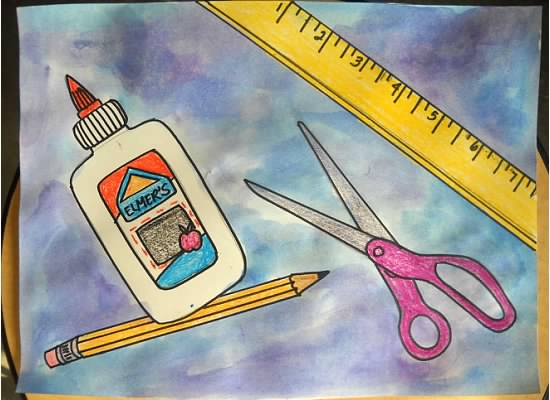 Identify positive/negative space. Continue building on painting techniques.Use overlapping in drawing.MATERIALS:9” x 12” practice paper9” x 12” white drawing paperPencilsCrayonsWatercolor paints/brushesArt box supplies to drawPROCEDURE:Day 1: Introduce contour line. What is it? Show examples. Talk about how it is the edge or outline of an object. Demonstrate drawing an object like a glue bottle. Emphasize that it is not tracing. Explain that as you draw your hand is moving/drawing as quickly as your eye is moving around the edge of the bottle. Go slow and look at the shapes. Point out positive and negative space to help you see the object you are drawing better. Show students how to measure proportions (ex. How many caps of a glue bottle fit in the body of the bottle? Does that many fit in your drawing of the glue bottle?)Have students practice drawing items from their boxes on practice paper. Day 2:Start final drawing on white paper. Have students trace around pencil drawings with sharpie markers. Students will then color in objects using crayons.Demo how to blend colors in a wash for the background.Allow students to pick warm or cool colors to blend for their backgrounds. VOCABULARY: Contour line, positive/negative space, watercolor wash, warm/cool colors.ASSESSMENT:Student has drawn 4-5 objects from their art box and has taken their time. Student has neatly outlined and colored objects in with crayon. Student has blended two warm or two cool colors in their background washes. COMMENTS:______________________________________________________________________________________________________________________________________________________________________